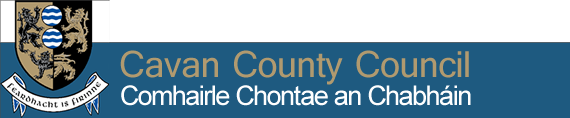 PlanningReferenceNumbersChanges in historic planning reference numbersCavan County CouncilThe planning reference numbers for all planning applications received between 1979 and 1993 have been updated. The original planning reference number is now preceded w ith a 2 digit number identifying the year the planning application was received.See below the range of planning reference numbers received for each year from 1979 to 1993. Prefix the original planning number with the last 2 digits of the year it was received to give you the new planning number.A full list of the original planning numbers and the corresponding updated planning numbers can be supplied on request.Former Cavan Town CouncilTo avoid duplication the Town Council Planning reference numbers were renumbered in preparation for the merging of the County Council and Town Council Planning databases in 2014.The new Town Council planning reference number includes ‘99’ after the first 2 digits, and then the same last 4 digits as before. Eg Original Planing Number 94/1238  –  New Planning number 94/991238YearPlanning Numbers1979E.g. 10/123 is now 79/1012310/0 – 10/99911/0 – 11/125198011/126 – 11/99912/0 - 12/79198112/80 - 12/99913/0 – 13/47198213/48 – 13/934198313/935 – 13/99914/0- 14/596198414/597 – 14/99915/0 - 15/247198515/248 – 15/866198615/867 – 15/99916/0 – 16/569